ELEMENTY PLAN BIOASEKURACJIGOSPODARSTWA ………………………….UWAGA: ELEMENTY PLANU BIOASEKURACJI, KTÓRYCH OPRACOWANIE I WDROŻENIE WYNIKA Z PRZEPISÓW POWSZECHNIE OBOWIĄZUJĄCEGO PRAWA (rozporządzenie Ministra Rolnictwa i Rozwoju Wsi z dnia 31 marca 2022 r. w sprawie zarządzenia środków związanych z wystąpieniem wysoce zjadliwej grypy ptaków Dz. U. z 2022 r. poz. 758) ZOSTAŁY OZNACZONE JAKO „OBOWIĄZKOWE” Z PRZYWOŁANIEM PODSTAWY PRAWNEJ ZAWARTEJ 
W WW. ROZPORZĄDZENIUNINIEJSZA FORMA GRAFICZNA PLANU ORAZ FORMAT REJESTRÓW SĄ POGLĄDOWE. MOŻLIWE JEST ZASTOSOWANIE DOWOLNEJ FORMUŁY GRAFICZNEJ DOKUMENTU POD WARUNKIEM ZACHOWANIA PRZYWOŁANYCH W TREŚCI ZAPISÓW.Miejscowość:……………………….……                                                       Data:…………………………………………Opracował/a:……………………………Karta informacyjna gospodarstwa - NIEOBOWIĄZKOWAWAŻNE ADRESY I TELEFONY - NIEOBOWIĄZKOWEOpis profilu gospodarstwa. - NIEOBOWIĄZKOWEOpis profilu gospodarstwa może zawierać informacje w następującym zakresie: - Kiedy powstało gospodarstwo? - Utrzymywane gatunki drobiu? - Jaka jest średnioroczna produkcja?- Kto jest odbiorcą?- Kim są dostawcy? - Opis metod chowu i hodowli oraz produkcji stad, uwzględniające rozdział jednostek produkcyjnych/system zakupów i sprzedaży (all-in-all-out)?- Inne istotne dane (uwarunkowania lokalizacyjne, techniczne, infrastrukturalne) ?- Zastosowane rozwiązania zabezpieczające przed dzikimi zwierzętami, w szczególności przed dzikimi ptakami? Wyznaczenie stref czystej/brudnej – OBOWIĄZKOWE §1 ust. 2 pkt 13 lit. a) Przykład: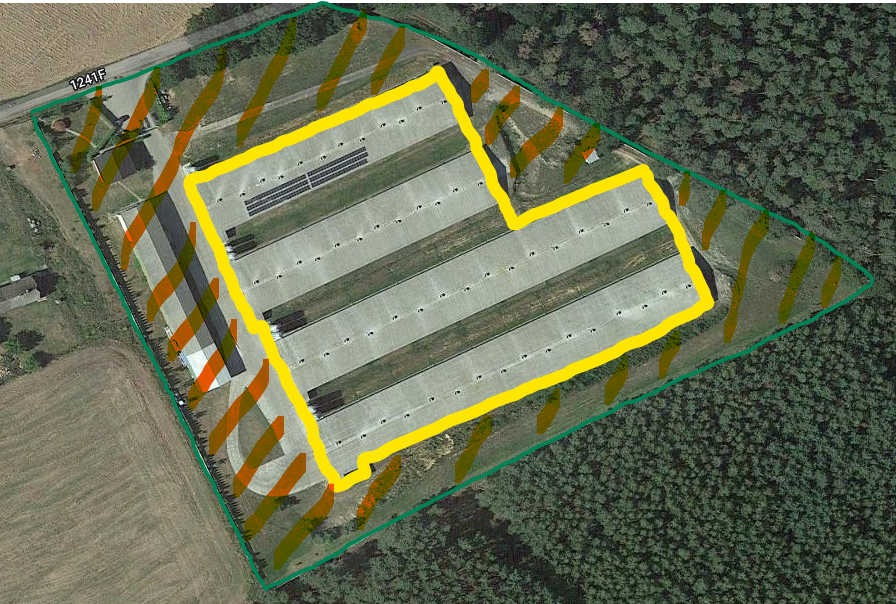 Warto rozważyć wyznaczenie dodatkowej strefy buforowej. Przykładowy wzór mapy poglądowej gospodarstwa wraz z wyznaczonymi strefami. Należy uwzględnić najbliższe otoczenie gospodarstwa: zbiorniki wodne, inne gospodarstwa drobiowe, ubojnie drobiu, zakłady przetwórcze UPPZ, spalarnie, rzeźnie drobiu, główne trasy w promieniu około 1 km, a także kierunki geograficzne i, jeśli możliwe, przeważające kierunki wiatrów w kontekście możliwości transmisji wirusa drogą powietrzną. Przykład: OBOWIĄZKOWE §1 ust. 2 pkt 13 lit. a)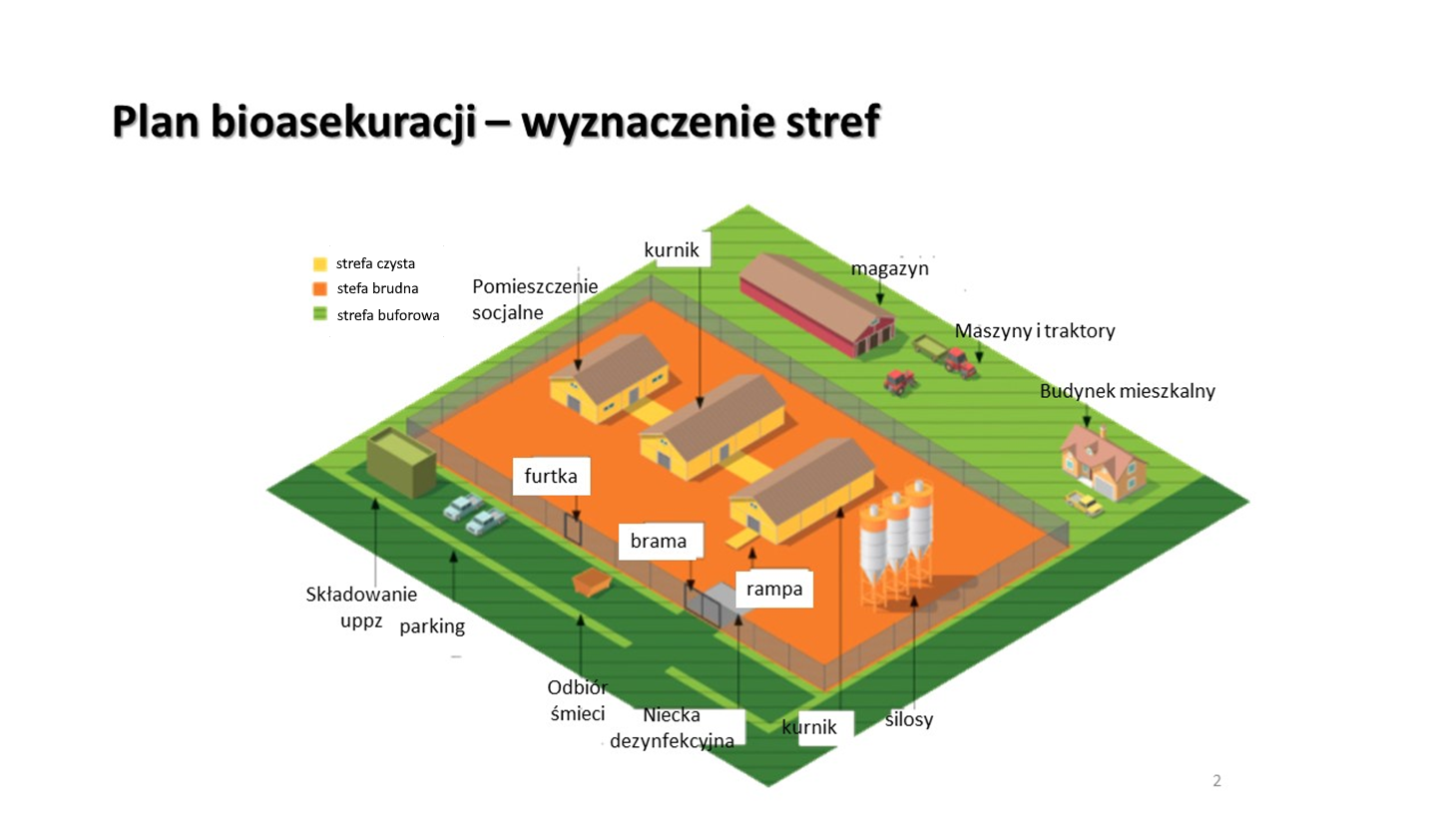 Opis wyznaczonych stref (co wchodzi do każdej strefy, gdzie biegną granice stref, gdzie są wyznaczone wejścia/wyjścia) - OBOWIĄZKOWE §1 ust. 2 pkt 13 lit. a) b) i e)Procedura wjazdu/wejścia na teren gospodarstwa - OBOWIĄZKOWE §1 ust. 2 pkt 6 i pkt 13 lit. b)Kto? Kiedy? W jakim celu? DokumentacjaZałącznik 1: Rejestr wejść na teren gospodarstwaZałącznik 2: Rejestr środków transportu wjeżdżających na teren gospodarstwa - OBOWIĄZKOWE §1 ust. 2 pkt 6DOKUMENTACJA ALTERNATYWNAZałącznik 2: Rejestr środków transportu wjeżdżających na teren gospodarstwa  Procedura czyszczenia i dezynfekcji - OBOWIĄZKOWE §1 ust. 2 pkt 13 lit. c)PomieszczeńŚrodków transportuWyposażenia i sprzętuKto? Kiedy? Czym? Jak? Sprawdzenie/dokumentacjaZałącznik 1: Rejestr zakupu i przyjęcia na stan środków odkażających - OBOWIĄZKOWE §1 ust. 2 pkt 4Załącznik 2: Rejestr zużycia środków odkażających - OBOWIĄZKOWE §1 ust. 2 pkt 4Załącznik 3: Rejestr mycia i dezynfekcji środków transportu - OBOWIĄZKOWE §1 ust. 2 pkt 13 lit. c)DOKUMENTACJA ALTERNATYWNA - OBOWIĄZKOWE §1 ust. 2 pkt 4 i pkt 13 lit. c)Rejestr dezynfekcji i zużycia środków dezynfekcyjnychUwagi do wypełniania:Kolumna  9,10 i 11 – ze względu na częste wykonywanie dezynfekcji narzędzi, sprzętu środków transportu oraz mat dezynfekcyjnych, dopuszcza się wpis o zużyciu środka dezynfekcyjnego za dany tydzień (w kolumnie 2 wpisać przykładowo 1-7.05.2022).Zasady wejścia i poruszania się w strefie brudnejZasady higieny osób wykonujących czynności związane z utrzymywaniem drobiu -OBOWIĄZKOWE §1 ust. 2 pkt 2 i pkt 13 lit. c)Mycie rąk, ubranie robocze/jednorazowe/czyszczenie obuwia/prysznic/etc.Załącznik 1: Instrukcja mycia rąkZałącznik 2: Instrukcja mycia obuwiaZałącznik 3: Instrukcja użytkowania wielorazowej odzieży roboczejZasady i procedury deratyzacji - OBOWIĄZKOWE §1 ust. 2 pkt 5 i pkt 13 lit. d)Kto? Kiedy? Jak? Gdzie? Kontrola/dokumentacja/plan rozmieszczenia stacji deratyzacyjnychZałącznik: Rejestr kontroli stacji deratyzacyjnychZasady i procedury dezynsekcji OBOWIĄZKOWE §1 ust. 2 pkt 5 i pkt 13 lit. d)Kto? Kiedy? Jak? Kontrola/dokumentacjaZałącznik: Rejestr wykonywania dezynsekcjiProcedura operowania ubocznymi produktami pochodzenia zwierzęcego - OBOWIĄZKOWE §1 ust. 2 pkt 4 i pkt 13 lit. e)Rodzaje uppz? Gdzie/Z czego powstają w gospodarstwie? Jak są gromadzone? Gdzie są składowane? Kto odbiera, gdzie i kiedy? DokumentacjaZałącznik: Rejestr* uppz – OBOWIĄZEK WYNIKAJĄCY Z ODRĘBNYCH PRZEPISÓW* w drodze odstępstwa właściwy organ może zezwolić na prowadzenie dokumentacji w formie kopii dokumentów handlowych, gromadzonych chronologicznie, wystawianych do każdej wysyłkiProcedury wprowadzania do gospodarstwa - OBOWIĄZKOWE §1 ust. 2 pkt 13 lit. b)drobiu paszściółkimateriałów pomocniczych oraz sprzętu i urządzeń wykorzystywanych w chowie i hodowli zwierzątZasady kontroli zakupów/Od kogo? Co? Jak? Wykonanie? Dokumentacja Załącznik 1: Rejestr przyjęcia/wydania drobiu - NIEOBOWIĄZKOWEZałącznik 2: Rejestr odbioru pasz - NIEOBOWIĄZKOWEZałącznik 3: Rejestr zakupu/zużycia materiałów ściołowych - NIEOBOWIĄZKOWEZałącznik 4: Rejestr zakupu/zużycia materiałów pomocniczych - NIEOBOWIĄZKOWESzkolenia personelu - NIEOBOWIĄZKOWEKto prowadzi? Kogo dotyczą? Częstotliwość? DokumentacjaZałącznik: Rejestr szkoleńPlan awaryjny na wypadek podejrzenia/wystąpienia choroby zakaźnej zwierząt zwalczanej z urzędu - NIEOBOWIĄZKOWEPowiadamianie: Osoba odpowiedzialna / Kto jest powiadamiany / Kluczowa treść powiadomienia: co się dzieje, od kiedy, w jakiej skali, jakie podejrzenia?Kluczowe parametry warunkujące powiadomienie:Zwiększona śmiertelność (rejestr)Spadek pobierania paszy i/lub wody (rejestry)Spadek nieśności (rejestr)Objawy nerwowe, dusznośćSinica, wybroczyny, biegunkaWstępnie podjęte działania:Izolacja, Ograniczenie ruchu, Wstrzymanie odbiorów i dostaw z i na fermęOsoby odpowiedzialne i zaangażowane w działania wstępne*Lista sprawdzająca do samooceny - NIEOBOWIĄZKOWE*jeśli samooceny dokonywane są cyklicznie, należy opisać zasady ich prowadzenia, ustalić osobę/osoby odpowiedzialne za samoocenę oraz częstotliwość ich prowadzeniaImię i nazwisko albo nazwa właściciela:Imię i nazwisko osoby odpowiedzialnej (koordynatora ds. bioasekuracji oraz telefon):Adres gospodarstwa:Województwo:Powiat:Gmina:Miejscowość:Ulica i nr posesji:Telefon kontaktowy:Adres e-mail:Adres do korespondencji:Weterynaryjny numer identyfikacyjny:Gatunki drobiu utrzymywane w gospodarstwie:(np. kaczki rzeźne, kury nioski, kury brojlery)123Inne gatunki zwierząt utrzymywane w gospodarstwie:Inne powiązane rodzaje produkcji:Np. uprawa rolna, paszarniaRodzaj produkcji (profil gospodarstwa wg gat. drobiu):(np. wylęg, odchów, produkcja)123Inne powiązane gospodarstwa(w innych lokalizacjach)Liczba obiektów inwentarskich:Maksymalna obsada drobiu w gospodarstwie (dla każdego obiektu oddzielnie):Lekarz weterynarii lub zakład leczniczy dla zwierząt opiekujący się zwierzętami (imię i nazwisko lub nazwa oraz telefon):NazwaAdresTelefonUwagi(np. mail, nazwisko osoby do kontaktu)Właściciel/e gospodarstwaKierownik fermyStraż PożarnaX112PolicjaX112PogotowieX112Lekarz weterynarii/zakład leczniczy dla zwierząt:Powiatowy Inspektorat Weterynarii w …Powiatowa Stacja Sanitarno – Epidemiologiczna w …Laboratorium (wykonujące badania właścicielskie dla gospodarstwa)Odbiór UPPZPaszeZakład wylęgu drobiu dostarczający pisklętaZakład wylęgu drobiu odbierający jaja wylęgoweInne instytucje, np. np. Wojewódzki Inspektorat Ochrony Środowiska w ……….…………..Strefa czystaStefa brudnaStrefa buforowaDataImię i NazwiskoPowiązanieTelefon kontaktowyCel wejściaData ostatniego kontaktu z drobiem oraz miejsce*DataNr rejestracyjny samochoduFirmaImię i nazwisko kierowcyTelefon kontaktowy Cel wjazduInformacja o ostatnim miejscu pobytu pojazdu bezpośrednio przed przyjazdem do gospodarstwaCzyszczenie i dezynfekcjaPodpis osoby dokonującej kontroliDataDataDataDataNr rejestracyjny samochoduFirmaImię i nazwisko kierowcyTelefon kontaktowyCel wjazduUżyty środek dezynfekcyjny (nazwa i ilość)Informacja o ostatnim miejscu pobytu samochodu bezpośrednio przed przyjazdem do gospodarstwaPodpis osoby dokonującej kontroliDataIlość zakupionego środkaNazwa środka i data jego ważnościPodpis osoby przyjmującej na stanDataUżyty środek Przedmiot dezynfekcji (miejsca/pomieszczenia, przedmioty, środki transportu)Wykorzystano (ml, g)Robocze stężenie użytego środkaPozostało na staniePodpis osoby odpowiedzialnej za dezynfekcjęDataNr rejestracyjny pojazdu /opis sprzętuUżyty środekCzas trwania dezynfekcjiPodpis pracownika wykonującego mycie i dezynfekcjeLp.Data i godzina wykonanej dezynfekcjiNazwa, numer seryjny środka i pojemność opakowania (wypełniane przy rozpoczęciu nowego opakowania)Ilość środka użyta do rozcieńczenia i jego stężenie robocze. Imię i nazwisko osoby wykonującej zabiegPodpis osoby wykonującej Zdezynfekowano:Zdezynfekowano:Zdezynfekowano:Zdezynfekowano:Zdezynfekowano:Zdezynfekowano:Lp.Data i godzina wykonanej dezynfekcjiNazwa, numer seryjny środka i pojemność opakowania (wypełniane przy rozpoczęciu nowego opakowania)Ilość środka użyta do rozcieńczenia i jego stężenie robocze. Imię i nazwisko osoby wykonującej zabiegPodpis osoby wykonującej Pomieszczenia z urządzeniami wpisać np. kurnik K 1Inne pomieszczenia  (np. paszarnia,  magazyn pasz )Maty i niecki  (wpisać tak jeśli wykonano) Narzędzia, Sprzęt (wpisać tak jeśli wykonano)Środki transportu (wpisać tak jeśli wykonano) Inne (Wymienić jakie np. wybieg, plac, maszyny itp.) wpisać powierzchnię w m2123456789101112LpDataNr stacji deratyzacyjnej (miejsce)Stwierdzono obecność szkodników Stwierdzono obecność szkodników TAK/NIENazwa użytego środka do deratyzacjiUwagi 
(podjęte działania)Podpis osoby kontrolującejLpDataSposób przeprowadzenia dezynsekcji(np. opryski/repelenty/środki fizyczne jak lampy, lepy)Użyte środkiUwagiPodpis osoby kontrolującejLp.IlośćRodzaj uppzData odbioruNazwa 
i adres odbiorcyNr rej środka transportuUwagiDataNr/opis stada (liczba sztuk)Wjazd/WyjazdMiejsce pochodzeniaKontakt z przewoźnikiemPodpis osoby dokonującej kontroliLp.IlośćData odbioruNazwa i adres dostawcyNr rej środka transportuUwagiLp.DataRodzaj materiału i sposób zabezpieczeniaIlośćNazwa dostawcyUwagiLp.DataAsortymentIlośćNazwa dostawcyUwagiData szkoleniaDane uczestnikaTemat szkoleniaPodpis uczestnika po ukończonym szkoleniuNIE WYMAGA POPRAWY WYMAGA POPRAWYNIE DOTYCZYdodatkowe informacje/podjęte działaniaOchrona fermyCzy ferma jest ogrodzona?Czy wjazd/wyjazd jest wyznaczony?Czy strefy oraz punkty dostępu są wyznaczone?Czy stacja mycia i dezynfekcji jest wyznaczona?Czy miejsce odbioru uppz jest wyznaczone?Czy trasy dla pojazdów są zaznaczone?Czy jest prowadzony rejestr wjazdu i wyjazdu pojazdów na fermę?Czy jest prowadzony rejestr osób wchodzących na teren fermy?Czy jest wydzielony parking poza strefą czystą i brudną?Czy gospodarstwa posiada wyraźnie zaznaczony podział na strefy?Czy ferma posiada plan awaryjny na wypadek wysokiej śmiertelności lub braku dostaw/ odbiorów z zewnątrz?Czy na fermie znajduje się wystarczająca ilość mat dezynfekcyjnych gotowych do użycia? Czy gospodarstwo zostało oznakowane informacją „NIEUPOWAŻNIONYM WSTĘP WZBRONIONY”? Zdrowie zwierząt i kontrola choróbCzy częstotliwość kontroli stada pod kątem objawów chorobowych jest wystarczająca?Czy Koordynator stale monitoruje sytuacje epizootyczną w sąsiedztwie i kraju?Czy utrzymywana jest przez co najmniej rok dokumentacja dotycząca uppz?Czy środki lecznicze są przechowywane w odpowiednio zabezpieczonym miejscu?Pojazdy i sprzętyCzy pojazdy i sprzęty są współdzielone  z innymi gospodarstwami?Czy pojazdy i sprzęty są współdzielone między kurnikami?Czyszczenie i dezynfekcjaCzy pojazdy wjeżdżające na teren gospodarstwa przejeżdżają przez maty/niecki dezynfekcyjne albo przez kurtyny/opryskiwacze dezynfekujące?Czy maty są regularnie czyszczone i stale nasączone środkiem dezynfekcyjnym?Czy pojazdy wjeżdżące na teren stref są czyszczone i dezynfekowane?Czy do mycia używa się wody opadowej lub ze zbiorników retencyjnych ?Czy środki dezynfekcyjne stosowane są zgodnie ze specyfikacją i instrukcja użycia (stężenie, temperatura, czas)?Czy personel używa odpowiednich ŚOO podczas dezynfekcji?Czy pobierane są próby na skuteczność dezynfekcji?Czy utrzymywana jest przez co najmniej rok dokumentacja dotycząca zakupu i użycia środków dezynfekcyjnych?Czy gospodarstwo zostało zaopatrzone w środki dezynfekcyjne potrzebne do dezynfekcji bieżącej na 7 dni?PersonelCzy kontakt ze zwierzętami mają tylko osoby do tego oddelegowane?Czy zostały opracowane dodatkowe procedury wyjścia/wejścia dla osób przebywających w wielu miejscach utrzymujących drób?Czy personel stosuje się do protokołu wejścia do strefy bezpieczeństwa biologicznego lub strefy buforowej?Czy dostępne są ŚOO oraz środki czystości?Czy pracownicy odbyli potrzebne szkolenia na temat bioasekuracji?Czy jest prowadzony rejestr wjazdów i wyjazdów środków transportu?Czy jest prowadzony rejestr zużycia środków dezynfekcyjnych?Przemieszczanie zwierzątCzy zwierzęta pochodzą z innych zakładów?Czy sprawdzany jest status epizootyczny w zakładach pochodzenia zwierząt przed ich odbiorem?Czy ww. plany są zgodne z wymogami panującymi na fermie?Czy zwierzęta są badane przed przemieszczeniem w kierunku HPAI?Czy zwierzęta nie wykazują objawów chorobowych?Czy istnieje rejestr przemieszczeń?Czy stosowana jest metoda "cały kurnik pełny – cały kurnik pusty"?Zarządzanie UPZZCzy martwe zwierzęta są natychmiast usuwane z kurników?Czy martwe zwierzęta są przetrzymywane w szczelnie zamkniętym kontenerze?Czy samochód odbierający uppz wjeżdża na teren gospodarstwa?Czy dokumentacja dotycząca uppz jest kompletna i przechowywana jest co najmniej przez rok?Czy zużyta ściółka jest składowana i usuwana w odpowiedni sposób?Pasza, woda, ściółkaCzy paszę oraz ściółkę zakupujemy ze sprawdzonych źródeł?Czy pasza jest przechowywana w sposób zabezpieczający przed dostępem dzikich ptaków i ich odchodami oraz przed gryzoniami?Czy ściółka jest przechowywana w sposób zabezpieczający przed dostępem dzikich ptaków i ich odchodami oraz przed gryzoniami ?Czy sprzęt dedykowany paszy jest używany jeszcze w innym celu?Czy sprzęt dedykowany paszy jest odpowiednio dezynfekowany i czyszczony?Czy woda pochodzi z własnego źródła?Czy woda posiada aktualne badania?Czy woda posiada prawidłowe parametry?Czy system doprowadzający wodę jest prawidłowo konserwowany?Zwalczanie szkodnikówCzy zwalczaniem szkodników zajmuje się firma zewnętrzna?Czy Koordynator oszacował wielkość populacji gryzoni w okolicy?Czy ilość pułapek została dostosowana do populacji gryzoni?Czy rodentycydy są stosowane zgodnie z ulotką?Czy Koordynator opracował plan monitoringu gryzoni oraz rejestr?Czy zwierzęta domowe mają dostęp do stref?Czy Koordynator zapoznał się z gatunkami dzikiego ptactwa w okolicy?Czy Koordynator zapoznał się z przepisami dotyczącymi ochrony dzikiego ptactwa?Czy zostały wprowadzone środki odstraszające dzikie ptaki?Czy w ramach zwalczania szkodników Koordynator uwzględnił owady?Czy insektycydy są stosowane wg ulotki?Data przeprowadzenia samooceny: Imię i nazwisko oceniającego:Imię i nazwisko oceniającego:Imię i nazwisko oceniającego:Imię i nazwisko oceniającego: